                     ​​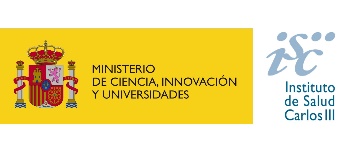 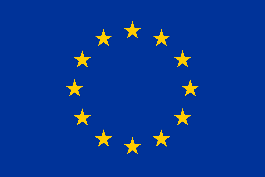 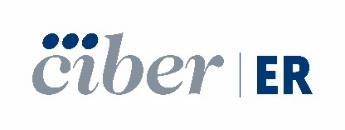 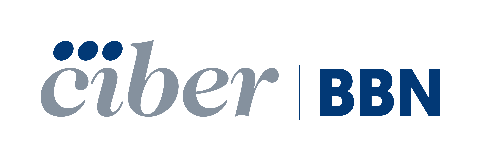              ​Anexo II. Modelo Carta de intención de participación de grupos externosXXX, XX de XX de 2023Con esta carta expresamos la intención del (Equipo de investigación participante), cuyo investigador principal (IP del equipo de investigación) con NIF XXXX, de participar en el proyecto NanoTER (título del proyecto), cuyo promotor es el CIBER, en particular, las áreas temáticas del CIBERER y CIBER-BBN- En este sentido, el (Equipo de investigación participante) tiene la intención de realizar las tareas descritas en el plan de trabajo de la memoria técnica del proyecto (título del proyecto) y que corresponden a (Explicar muy brevemente el rol dentro de la acción).Si fruto de nuestra colaboración con algún grupo CIBER durante el desarrollo del proyecto (título del proyecto) se diese lugar a cualquier resultado que pudiera ser susceptible de una solicitud de titularidad de derechos de propiedad industrial, notificaremos con carácter inmediato y por escrito al CIBER. En tal caso se procederá de forma conjunta entre (Institución del equipo de investigación participante) y el CIBER a redactar un acuerdo específico donde se regularán las obligaciones y derechos de los diferentes titulares en función de su respectiva contribución. Y para que así conste firmo la presente carta.AtentamenteXXXXXCargo